Методические материалы по теме:«Работа с несплошными текстами как способ развития  метапредметных умений»3-4 классЗадание: прочитайте текст, внимательно  рассмотрите схему основных маршрутов, ознакомьтесь с расписанием работы, таблицей стоимости экскурсий,  и выполните задания.Кунгурская ледяная пещера.     Кунгурская ледяная пещера - замечательное творение щедрой уральской природы. Она образовалась в результате разрушения горных пород подземными водами. Вход в пещеру находится у подножия Ледяной горы, на берегу Сылвы.    Горячо светит солнце, но мы открываем тоннель и попадаем в другой мир. Свежо и легко дыхание пещеры. Из тоннеля направляемся в ледяные гроты, которые называются Бриллиантовый, Полярный, Данте. В лучах иллюминаторов жгуче блестят кристаллы инея, серебрится лед, нависают огромные глыбы. Минуем еще гроты Крестовый, Руины, и становится теплее. Идем через Скульптурный, Эфирный, в Длинном любуемся таинственно мерцающим озером, слушаем, как успокаивающе звенит капель.     В пещеру не проникают лучи солнца. Поэтому здесь даже летом минусовая температура. Капли воды, просачиваясь сквозь трещинки, образуют сосульки, которые растут сверху вниз (сталактиты) и снизу вверх                      (сталагмиты), - получаются причудливые наплывы и фантастические фигуры.    В лучах цветных прожекторов подземный мир превращается в сказку.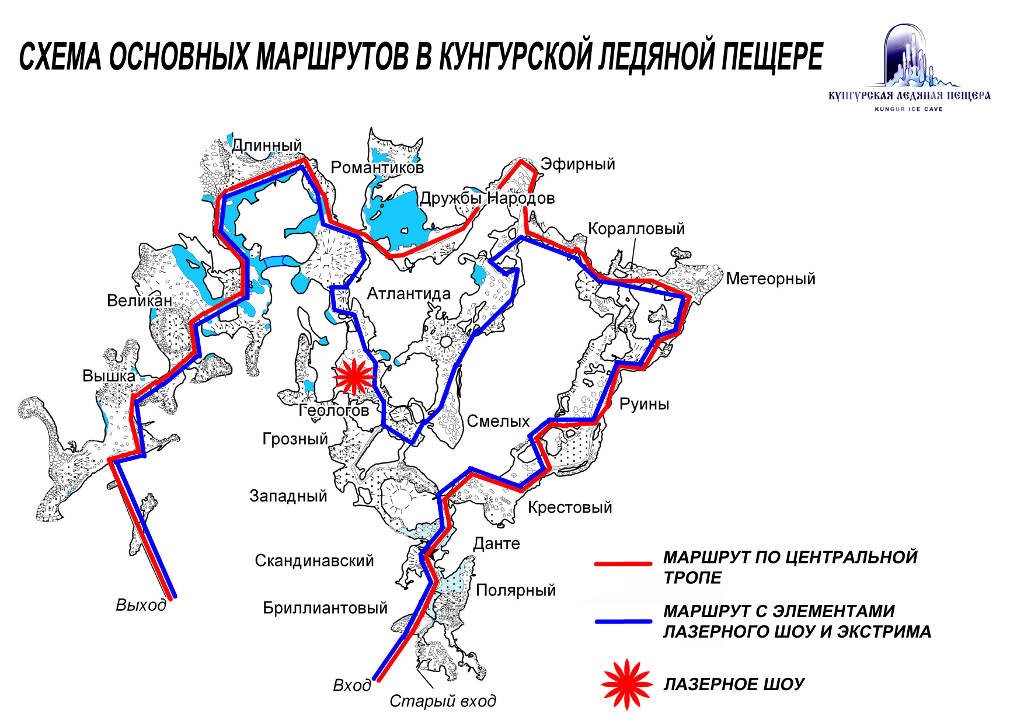 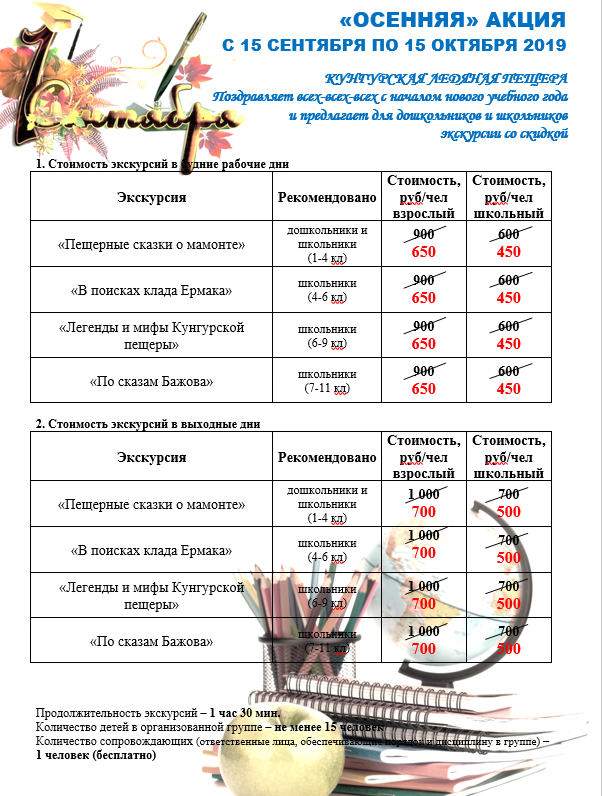 Окружающий мирНапиши название материка и страны, где находится Кунгурская ледяная пещера. __________________________________________В результате чего образовалась Кунгурская ледяная пещера? _________________________________________________________________________________________________________________________Чем сталактиты отличаются от сталагмитов?______________________________________________________________________________________________________________________________________________________________________________________ В каком гроте проходит лазерное шоу? __________________________                                          МатематикаРассчитай стоимость экскурсии для учеников 1 класса  в количестве 22 человек и трех взрослых сопровождающих, которая состоится 10 октября 2019 года. ________________________________________________________________________________________________________________________________________________________________________________________________________________________________________________________________________________________________________________________________________________________________У Вани день рождения 16 ноября. Он очень хочет побывать на  театрализованной  экскурсии «Ожившая история» в Кунгурской ледяной пещере. Сможет ли он осуществить свою мечту в свой день рождения в 2019 году? ___________________________________________________________________________________________________________________________________________________________________________________________________________________________________________Построй столбчатую диаграмму количества заходов в Кунгурскую ледяную пещеру по дням недели.Русский языкВыпиши из текста названия гротов  Кунгурской ледяной пещеры в алфавитном порядке. _______________________________________________________________________________________________________________________________________________________________________________________Выпиши из текста слова разных частей речи  с удвоенными согласными в таблицу.Текст-рассуждение. Напиши о том, почему бы ты хотел посетить Кунгурскую ледяную пещеру.______________________________________________________________________________________________________________________________________________________________________________________________________________________________________________________________________________________________________________________________________________________________________________________________________________________________________________________________________________________________________________________________________________________________________________________________________________________________________________________________________________________________ОТВЕТЫОкружающий мирМатерик – Евразия, страна – Россия.Пещера образовалась в результате разрушения горных пород подземными водами.Сталактиты – сосульки, которые растут сверху вниз, а сталагмиты – снизу вверх.В гроте Геологов.Математика10 октября 2019 года - четверг.1 взрослый бесплатно.450∙22 + 650∙2 = 11 200 (руб.)Ответ : 11 200 рублей будет стоить экскурсия. 16 ноября 2019 года -  суббота. Театрализованная экскурсия «Ожившая история» проходит по субботам в 16-00, значит, Ваня сможет побывать на экскурсии в свой день рождения.Русский языкБриллиантовый, Данте, Длинный, Крестовый, Полярный,  Руины, Скульптурный, Эфирный.   Свободный ответ                                                                                     Экскурсияс понедельникапо четвергчасы работы пещеры:с 10:00 до 17:00пятницачасы работы пещеры:с 10:00 до 18:00субботачасы работы пещеры:с 10:00 до 18:00воскресеньечасы работы пещеры:с 10:00 до 17:00ЭкскурсияНачало экскурсионных заходовНачало экскурсионных заходовНачало экскурсионных заходовНачало экскурсионных заходовОбзорная экскурсия по пещере**продолжительность: 1 час 30 минут10:00, 12:00, 14:00, 15:00, 16:00, 17:0010:00, 12:00, 14:00, 15:00, 16:00, 17:00, 18:0010:00, 12:00, 14:00, 15:00, 18:0010:00, 12:00, 14:00, 15:00, 16:00, 17:00Экскурсия по пещере  с лазерным фильмомпродолжительность: 1 час 40 минут11:00, 13:0011:00, 13:0011:00, 13:0011:00, 13:00театрализованная экскурсия«Ожившая история»продолжительность: 1 час 30 минут——16:00—этнографическая экскурсия«Тайна старого шамана»продолжительность: 1 час 30 минут——17:00—Новинка!!!Специально разработанный маршрут«Путешествие по времени»продолжительность: 1 час 50 минут———12:30ннллИмя существительноеИмя прилагательноеГлагол Наречие ннллИмя существительноетоннельиллюминаторы, кристаллыИмя прилагательноеБриллиантовыйДлинныйГлаголНаречиетаинственно